 Board of Directors Retreat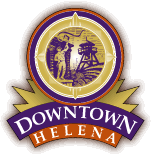 Thursday, February 8th, 2019, 8:00 a.m.Ten Mile Creek BreweryBoard of DirectorsAgenda Welcome and IntroductionsApprove amended 2019 DHI budgetFacilitated conversation by Brian Elliott from SOVRNAdjournFrancois Zanni, PresidentKevin Skaalure, Vice-PresidentSteve DavisonRex SeeleyTrevor ParrishGrant BronkSean MorrisonKiki MosesRiley TubbsMicky Zurcher, Executive Director